ПРАЙС  от   20.05.2013  г.ОСУЩЕСТВЛЯЕМ   ПРОДАЖУ   ОБОРУДОВАНИЯ      С   ДОСТАВКОЙ   В   ЛЮБОЙ   РЕГИОН   РФ.ПРОИЗВОДИМ   УСТАНОВКУ     ОБОРУДОВАНИЯ   НА   ШАССИ   ЗАКАЗЧИКА.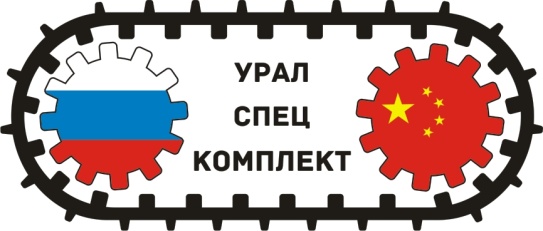 Общество с ограниченной ответственностью«УралСпецКомплект”Адрес:  г. Курган,  проспект  Машиностроителей,  1Телефон: 8 (3522) 630 871;  Телефон /факс: 8 (3522) 630 268Наш адрес в интернете:   www.usk45.ruНАИМЕНОВАНИЕ АВТОМОБИЛЯФОТОТЕХНИЧЕСКИЕ ХАРАКТЕРИСТИКИСТОИМОСТЬ            (в т.ч. НДС 18 %)   Руб.                                     НАВЕСНОЕ И СПЕЦИАЛИЗИРОВАННОЕ ОБОРУДОВАНИЕ                                     НАВЕСНОЕ И СПЕЦИАЛИЗИРОВАННОЕ ОБОРУДОВАНИЕ                                     НАВЕСНОЕ И СПЕЦИАЛИЗИРОВАННОЕ ОБОРУДОВАНИЕПескоразбрасы –вающее оборудование, устанавливаемое на шасси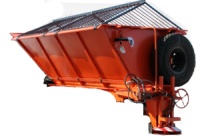 Устанавливается на шасси: ГАЗ, ЗИЛ, МАЗ, КАМАЗ, УРАЛ, а также на импортные автомобили.Тип привода:  ГидравлическийВместимость:  от 5 м3 и более   ПО  ЗАПРОСУПескоразбрасы –вающее оборудование, устанавливаемое на шассиУстанавливается на шасси: ГАЗ, ЗИЛ, МАЗ, КАМАЗ, УРАЛ, а также на импортные автомобили.Тип привода:  ГидравлическийВместимость:  от 5 м3 и болееПескоразбрасы –вающее оборудование,легкосъёмное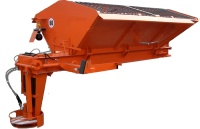 Устанавливается в кузов самосвала.Тип привода:  ГидравлическийВместимость:    6,5 м3    (9 м3)490 000
540 000Пескоразбрасы –вающее оборудование,быстросъёмное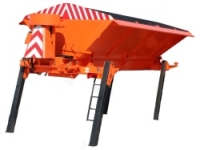 Устанавливается в кузов самосвала.Тип привода:  ГидравлическийВместимость:     6,5 м3     (9 м3)Для снятия с кузова самосвала не требует крановых установок.590 000640 000Поливомоечное оборудование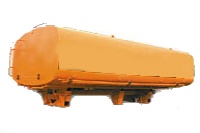 Устанавливается на шасси: ГАЗ, ЗИЛ, МАЗ, КАМАЗ, УРАЛ, а также на импортные автомобили.Объём цистерны:  от 6 м3 и болееПО ЗАПРОСУПоливомоечное оборудование, быстросъёмное(легкосъёмное)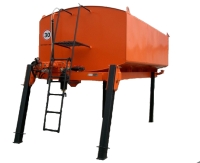 Устанавливается в кузов самосвала.Вместимость:  10 м3Для снятия с кузова самосвала не требует крановых установок.(снимается из кузова самосвала при помощи крановой установки)565 000(465 000)Отвал передний,поворотный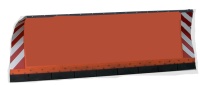 Для очистки дорог от свежевыпавшего снегаШxВ:  3000*800Масса:  370 кг.,    Гидропривод.(Отвал, плита монтажная, оборудование для гидроэлектрофикации)245 000Отвал передний,Скоростной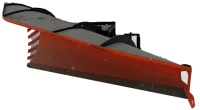 Для уборки снега с автомобильных дорог с твердым покрытием вне населенных пунктов.ШxВ:   2400*1100;  2700*1250;  2700*1500Гидропривод. (Отвал, плита монтажная, оборудование для гидроэлектрофикации)От 248 000До 275 000Отвал передний,СкоростнойДля уборки снега с автомобильных дорог с твердым покрытием вне населенных пунктов.ШxВ:   2400*1100;  2700*1250;  2700*1500Гидропривод. (Отвал, плита монтажная, оборудование для гидроэлектрофикации)Отвал боковой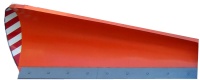 Для уборки снега с автомобильных дорог с твердым покрытием вне населенных пунктов.ШxВ:  2700*960,  Гидропривод. (Отвал, оборудование для гидроэлектрофикации)350 000Отвал средний,грейдерный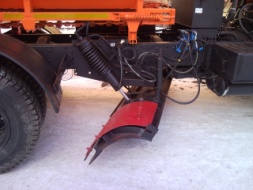 Для снятия уплотненных снежных наложений, шуги, льда.    Гидропривод.Ширина обработки:  до 3000 мм.(Отвал, оборудование для гидроэлектрофикации)255 000Щетка передняя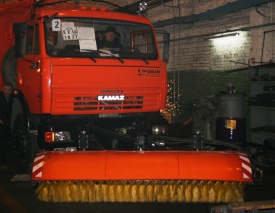 Используется:  в летний период для сметания мусора с дорожного полотна, в зимний период для сметания свежевыпавшего снега.Гидропривод.Ширина обработки: не менее  2300 мм(Щетка, плита монтажная, оборудование для гидроэлектрофикации)328 000Щетка задняя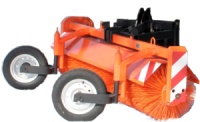 Используется:   в летний период для сметания мусора с дорожного полотна, в зимний период для сметания свежевыпавшего снега.       Гидропривод.            Рабочая ширина:  2300(Щетка, оборудование для гидроэлектрофикации)310 000Щетка средняя,межбазовая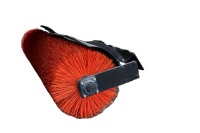 Используется:   в летний период для сметания мусора с дорожного полотна, в зимний период для сметания свежевыпавшего.Гидропривод.Ширина обработки:  2,5 – 3 метра.(Щетка, оборудование для гидроэлектрофикации)180 000Щетка передняя,Для мытья ограждений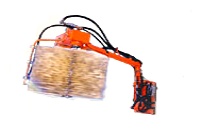 Используется  для мойки жестких дорожных ограждений, столбиков и других элементов пути.       Гидропривод.Вылет стрелы:  3 000 мм.Рабочая ширина обработки:  600 мм.(Щетка, плита монтажная, оборудование для гидроэлектрофикации)299 000Фронтально – моечный агрегат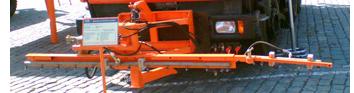 Предназначен для мойки дорожного покрытия, жестких дорожных ограждений, прочих элементов дорожной обстановки с малым расходом воды.ГидроприводШирина обработки:  от 3 до 12 метров.(Агрегат, плита монтажная, оборудование для гидроэлектрофикации)265 000